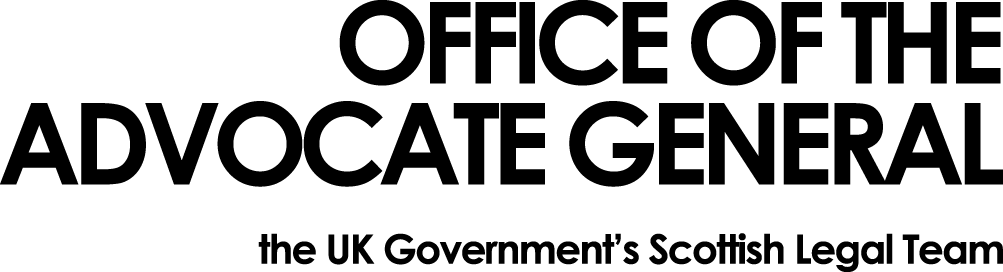 Dear REDACTEDFreedom of Information Request Thank you for your email of 08 August 2016 requesting information under the Freedom of Information Act 2000 (FOIA).  You asked: “Are you able to confirm the precise dates on which Mr Mullin took up and left his post? Ideally we would like to know the day, month and year; however, if not available, then at least the month in which he started and left post”Having completed our search for information I can now tell you that Charles Mullin took over the role of Solicitor to the Advocate General from 01 April 2005.  Charles remained in this role until 31 March 2011 when he retired.  The title changed to Director, Office of the Advocate General in November 2009.You may, if dissatisfied with the treatment of your request, ask the Office of the Advocate General to conduct an internal review of its decision.  The internal review will be conducted by someone other than the person who took the initial decision.  Requests for internal review should be addressed to the Information Officer, Office the Advocate General, Victoria Quay, Edinburgh, EH6 6QQ.If following the internal review you remain dissatisfied with the treatment of your request by OAG then you may take your complaint to the Information Commissioner, whose address is Wycliffe House, Water Lane, Wilmslow, Cheshire, SK9 5AF.  Details of the complaints procedure can be found here:http://www.ico.gov.uk/complaints/freedom_of_information.aspxYours sincerelyREDACTEDREDACTEDArea G-GOAGVictoria Quay EH6 6QQDate 24.08.16